СПБ ГБОУ СПО  «НЕВСКИЙ МАШИНОСТРОИТЕЛЬНЫЙ       ТЕХНИКУМ»                МЕТОДИЧЕСКАЯ  РАЗРАБОТКА                  по  предмету    МАТЕМАТИКА            по теме: « Фонд  оценочных средств»Для специальности среднего профессионального образования                            080114   «Экономика и бухгалтерский учет»                                                              Разработала        преподаватель                                                                    математики   Огур Л.И.                                         Санкт-Петербург                                                                                      2014гКомитет по науке высшей школеСанкт-Петербургское государственное бюджетное образовательное учреждение среднего профессионального образования "Невский машиностроительный техникум"ФОНДОЦЕНОЧНЫХ СРЕДСТВПО УЧЕБНОЙ ДИСЦИПЛИНЕ Математикапо специальностям   СПО                             080114   «Экономика и бухгалтерский учет»                                                       Санкт-Петербург                                                             2014г.Разработчик: Огур Л.И., преподаватель математики                                              Содержание1.Общие положения . 2.1. Комплект измерительных материалов текущего контроля .(Контрольная точка 1)1.  Паспорт оценочных средств контрольной точки № 1.2. Форма текущего контроля и процедура проведения.3. Система и критерии оценок результатов текущей  аттестации.2.2. Комплект измерительных материалов текущего контроля .(Контрольная точка 2)1.  Паспорт оценочных средств контрольной точки № 2.2. Форма текущего контроля и процедура проведения.3. Система и критерии оценок результатов текущей  аттестации.2.3. Комплект измерительных материалов текущего контроля .(Контрольная точка 3)1.  Паспорт оценочных средств контрольной точки № 3.2. Форма текущего контроля и процедура проведения.3. Система и критерии оценок результатов текущей  аттестации.3.Комплект измерительных материалов итогового  контроля.                     ( в форме зачета)1.  Паспорт оценочных средств контрольной точки № 1.2. Форма промежуточного контроля и процедура проведения.3. Система и критерии оценок результатов итоговой  аттестации.4. Пакет заданий .Общие положения  В результате освоения дисциплины обучающийся должен уметь:У1- решать прикладные задачи в области профессиональной деятельности;знать:З1- значение математики в профессиональной деятельности и при освоении профессиональной образовательной программы;З2 - основные математические методы решения прикладных задач в области профессиональной деятельности;З3 -основные понятия и методы математического анализа, дискретной математики, линейной алгебры, теории комплексных чисел, теории вероятностей и математической статистики;З4 -  основы интегрального и дифференциального вычисления.Результатом освоения программы является также  освоение студентами  общих и профессиональных компетенций.  Таблица 1 2.1. Комплект измерительных материалов текущего контроля (Контрольная точка № 1.)                                      II. Комплекты измерительных материалов2.1. Комплект измерительных материалов текущего контроля (Контрольная точка 1)1.  Паспорт оценочных средств контрольной точки № 1В результате оценки осуществляется проверка следующих объектов:Таблица 22. Форма текущего контроля и процедура проведенияКонтрольная точка №1 проводится по разд.1 по  т.1  в форме   зачетной  работы №1 , согласно Технологической карте. зачетная работа  № 1 включает в себя  3    практических  задания на выбор из предложенных.  Выполнение зачетной  работы   предполагает использование формул.  На выполнение заданий зачетной работы  отводится 90 минут во время занятия.                  3. Система и критерии оценок результатов текущей  аттестации Зачетная работа  содержит 3 задания.  За каждое правильно выполненное задание ставится 30  баллов. Для успешного выполнения контрольной работы обучающимся необходимо набрать от     50-90     баллов.                                                                                                                                                  Таблица 32.1. Комплект измерительных материалов текущего контроля (Контрольная точка № 1.)ПРЕДЕЛЫ: Lim        cosx- cos Зх                           х                                                         х => 0Lim    sin3   2z                                                                                                                                               z => 0               z                         Lim     ctgx                                                     x =>П⁄2 Lim    arc sin 3xх => 0           2xLim   √1+х -   √1-хх => 0           2xLim      (  _x_   )x                                                                                                               х => 0 ͠         1+x Производная и её приложенияНайти промежутки монотонности:y=-⅓x3+½x2+1Найти промежутки возрастания и убывания функцииу = +х2 +5x+ 4Найти наибольшее и наименьшее значениеу = -х2 + 2х +3Найти промежутки выпуклостии вогнутости,точки перегибау = х3- Зх5- Исследовать функцию у = х4- 4х + 46- Дан закон прямолинейного движения точки:S =-1/6 t3 + ½ t2 +1Найти: mах.скорость движения в этой точке.7- Дан закон прямолинейного движения точки:S=-1/3 t3+3t2 + 5t + 3 Найти:  ускорение движения точки8- Найти уравнение касательной к параболе -:у = 6-х2; в точке с абсциссой -: х= -3Элементы интегрального исчисления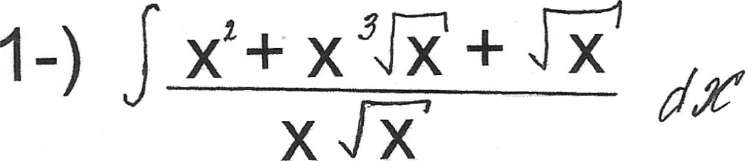 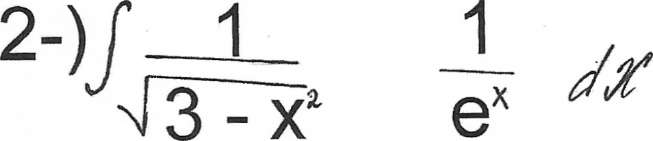 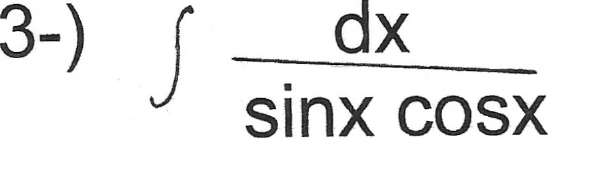 )	Составьте уравнение кривой,проходящей через точку     (-2;8),если угловойкоэффициент касательной в v точке касания равен-: 2х-φ)	Скорость прямолинейного движенияточки: V = 3t2+ 6t - 4     Найдите закон движения точки, если за время : t=2с, она прошла путь 8м                                 II. Комплекты измерительных материалов2.2. Комплект измерительных материалов текущего контроля (Контрольная точка 2)1.  Паспорт оценочных средств контрольной точки № 2В результате оценки осуществляется проверка следующих объектов:Таблица 42. Форма текущего контроля и процедура проведенияКонтрольная точка №2 проводится по  раз.1  по т.1.2  в форме   зачетной  работы №2 , согласно Технологической карте. Зачетная работа №2  включает в себя   5    практических  заданий на  выбор из предложенных . Выполнение зачетной  работы   предполагает использование формул.   На выполнение заданий контрольной работы  отводится 90 минут во время занятия.                     3. Система и критерии оценок результатов текущей  аттестации  Контрольная работа  содержит 5 заданий.  За каждое правильно выполненное задание ставится 20  баллов. Для успешного выполнения контрольной работы обучающимся необходимо набрать от     60-100     баллов.                                                                                                                                                 Таблица 5 2.2. Комплект измерительных материалов текущего контроля (Контрольная точка № 2.)Определённый интеграл и приложения опред.интеграла1              	ʃ2   4х dx__    √1 + 2х2             	ʃп/2   соsх dx__√2sinx + 13               ʃп/2    3dx__    п/3         2cos(×/2)                                                                                                       4               ʃ  3      dx__ -  √ 3               3+x2                                                                                                       5    Найдите площадь фигур, ограниченных линиями :  у= -х2+х+6; у=0у=-х2+8х+18;   у= х2-8х+18;у=- х2+10х-16;  у=х+2Найти	решения дифференциальных уравнений: ydy = xdx у = 6 при х = 2_   dy          Зу 	—   -      ——        = ех • х3      у=е при х = 1dx        x      d2 s        	ds____    = 6t   s=0 и             =10   при  t=0dt2                                                dt      d2 y        	dу____  -1  = 0    y=2;              =0   при  х=0dx2                                                dх5.уп-10у'+25у=0   у=2  и   у'=8 при х=0                                      II. Комплекты измерительных материалов2.3. Комплект измерительных материалов текущего контроля (Контрольная точка 3)1.  Паспорт оценочных средств контрольной точки № 3В результате оценки осуществляется проверка следующих объектов:Таблица 6                                          2. Форма текущего контроля и процедура проведения Контрольная точка №3 проводится по раз.1 т.1.4  в форме   зачетной  работы №3 , согласно Технологической карте. Зачетная работа №3 включает в себя 5                  практических  заданий на выбор из предложенных. Выполнение зачетной  работы   предполагает использование таблиц элементарных формул дифференцирования. На выполнение заданий зачетной работы  отводится 90 минут во время занятия.                     3. Система и критерии оценок результатов текущей  аттестации  Контрольная работа  содержит 5 заданий.  За каждое правильно выполненное задание ставится 20  баллов. Для успешного выполнения контрольной работы обучающимся необходимо набрать от     60-100     баллов.                                                                                                                                  Таблица 7 2.3. Комплект измерительных материалов текущего контроля (Контрольная точка № 3.)Дифференциальные уравненияНайти	частные решения уравнения:4ху dx = (х2+ 1)dy; у=4 при х=1у	+ 4у - 2 = 0; у=1,5 при х=0Найти общее решение  у"+	Зу - 4у = 0  у"-6у'+ 9у =0  у"-4у+ 13у = 0Найти	частное решение уравнения: у"- Зу' + 2у = 0 если х=0;у(х=0=2);у'(х=0=3)Ряды .Используя	признак Лейбница; исследуйте сходимость ряда.Ʃ͠(-1)n+1      _n_                                       n=1                 6n-1                                       Исследуйте	на абсолютную и условную сходимость рядаƩ͠(-1)n-1      _n_                                       n=1                 n×3                                       	Используя признак Даламбера,исследуйте сходимость рядаƩ͠        _1___                                       n=1        (2n+1)                                               Используя	признак,исследуйте сходимость ряда:1+1      1      1   +  ……                            22          32       42Найдите промежуток сходимости степенного рядаƩ͠        _3n×xn                                         n=1              n          Разложите ряд Маклорена    f (x)= cos x/3    Разложите в ряд Тейлора по степеням                     функцию  (х+3) ; f(x)=e-2xПрименение степенных рядов к приближенным вычислениям1.Вычислить	sin 16° с точностью до 0,0001Вычислить	Ln 1,2 с точностью до 0,0001Вычислить	3√1,025 с точностью до 0,00001Вычислить	   ʃ  1      sinx_    dx       0                            x                                                                                                      с точностью до 0,000001Найти	приближенно методом трапеций с точностью до 0,00001 :используя метод прямоугольников:                                        ʃ  4     x2  dx       1                            Теория вероятностей1.Найти	вероятность того,что при бросании двух игральных костей,хотя бы один раз выпадет 6 очков2.В	ящике находится 7 деталей первого сорта,5-второго и 3- треть-его сорта.Из ящика последовательно вынимали три детали.Найти вероятность того,что первая наугад вынутая деталь окажется из 1-го сорта;вторая из 2-го сорта; третья из 3-го сорта3.Составить	закон расределения числа попаданий в цель при 4-х выстрелах,если вероятность попаданий при 1-ом выстреле равна 0,94.Сравните дисперсии случайныхвеличин,заданных законами распределения5.Найти математическое ожиданиеслучайной величины "х",если закон её распределения задан таблицей:III. Комплекты измерительных материалов         3 .  Комплект измерительных материалов итогового  контроля                                              ( в форме дифференцированного зачета)1.  Паспорт оценочных средств промежуточного контроля В результате оценки осуществляется проверка следующих объектов:                                                                                                               Таблица 8 2. Форма итогового контроля и процедура проведения Формой итоговой  аттестации по дисциплине  согласно учебному плану является зачет.  В зачет  входят 1 теоретический вопрос и 3 практических задания на выбор из предложенных. На подготовку ответа отводится  60   мин.                      3. Система и критерии оценок результатов итоговой  аттестации  Зачетная работа  содержит 4 задания.  За каждое правильно выполненное задание ставится  25  баллов. Для успешного выполнения контрольной работы обучающимся необходимо набрать от     60-100     баллов.                                                                                                                                  Таблица 9 3. Комплект измерительных материалов итогового контроля                                        (Контрольная точка № 1.)ʄ (х) = е3x-1 (Зх -1)2, Найти  ʄ ' (0)2.    Найти наименьшее и наибольшее значение функции:у =  1/3x3 + х2 - Зх - 4 на отрезке- 4≤ х ≤ 23. Вычислить с помощью подстановок определенный интеграл:ʃ3 (2x-1)3dx24.Вычислите площади фигур, ограниченные линиями:                         у = х3;у = 0;х = -2;х = 2  5.Найти формулу общего члена:                                                                                                             1+3/2+5/3+…..6.В урне находятся 20 белых и 15 черных шаров. Наудачу вынимают один шар, который оказался белым, и откладывают его в сторону. Найдите вероятность того, что новый выбранный шар окажется белым.Вопросы к зачету по математике для 2-ого курса, 1-ый семестр.1.Бесконечная	числовая последовательность. Определение. Возрастающая и убывающая числовая последовательность. Ограниченная сверху и ограниченная снизу числовая последовательность. Способы задания числовой последовательности.2.Предел числовой последовательности.3.Бесконечно малые и бесконечно большие числовые последовательности и их св-ва.4.Предел функции.5.Бесконечно	малые и бесконечно большие функции.6.Число «е». Натуральные логарифмы. Второй замечательный предел , 1зам.предел.7.Приращение аргумента. Приращение функции. Определение производной.8.Метод четырех шагов.9.Основные правила дифференцирования.10.Производная степени.11.Таблица производных элементарных функций.12.Механический смысл производной. 13 Геометрический смысл производной. 13.Производная сложной функции. 14.Возрастание и убывание функции. Исследование функции на возрастание и убывание.15.max и min функции. Необходимое и достаточное условие исследования max f(x) и min f(x).16.План	исследования функции с помощью производной и построения графика.         17.Первообразующая функция.18.Понятие неопределенного интеграла.                                                             19.Таблица неопределенного интеграла.20.Св-ва	неопределенного интеграла.21.Решение неопределенного интеграла методом подстановки.22.Дифференциальные	уравнения 1-ого порядка.23.Дифференциальные	уравнения 2-ого порядка.                                              24.Числовые ряды (степенные ряды).25.Признаки	сравнения рядов.26.Теория	вероятностей.                                                                                                            27 .Комбинаторика.Код и название компетенцийРаздел, тема Код  У,ЗОК2.Организовывать собственную деятельность, выбирать типовые методы и способы выполнения профессиональных задач, оценивать их эффективность и качество.               2курср.1т.1-1.4; р.2т.2.1                р.3т.3.1-3.2;р.4т.4.1-4.3   У1,З1,З2,З3,З4ОК4.Осуществлять поиск и использование информации, необходимой для эффективного выполнения профессиональных задач, профессионального и личностного развития.р.1т.1-1.4 ;  р.2т.2.1                р.3т.3.1-3.2 ; р.4т.4.1-4.3                                          У1,З1,З2,З3,з4ОК5.Использовать информационно-коммуникационные технологии в профессиональной деятельности.р.1т.1-1.4;  р.2т.2.1                р.3т.3.1-3.2; р.4т.4.1-4.3                                          У1,З1,З2,З3,З4ОК8. Самостоятельно определять задачи профессионального и личностного развития, заниматься самообразованием, осознанно планировать повышение квалификации.р.1т.1-1.4 ;  р.2т.2.1                р.3т.3.1-3.2;р.4т.4.1-4.3                                          У1,З1,З2,З3,З4ПК 1.1.Обрабатывать первичные бухгалтерские документы. р.4т.4.1-4.2                      У1, З1-З4ПК 1.2.Разрабатывать  и согласовывать  с руководством организации рабочий план счетов бухгалтерского учета организации. р.1т.1.4                                    р.3т.3.1,3.2                                           У1, З1-З4ПК 1.3.Проводить учет денежных средств,оформлять денежные и кассовые документы.р.1т.1.4                                    р.3т.3.1,3.2                                           У1, З1-З4ПК 1.4.Формировать бухгалтерские проводки по учету имущества организации на основе рабочего плана счетов бухгалтерского учета.р.1т.1.4                                    р.3т.3.1,3.2                                           У1, З1-З4ПК 2.1. Формировать бухгалтерские проводки по учету источников имущества организации на основе рабочего плана счетов бухгалтерского учета.р.1т.1.4                                    р.3т.3.1,3.2                        У1, З1-З4ПК 2.2.Выполнять поручения руководства в составе комиссии по инвентаризации имущества в местах его хранения.р.1т.1.4                                    р.3т.3.1,3.2                        У1, З1-З4ПК2.2 Проводить подготовку к инвентаризации и проверку действительного соответствия фактических данных инвентаризации данным учета.р.1т.1.4                                    р.3т.3.1,3.2                        У1, З1-З4ПК 2.3. Отражать  в бухгалтерских проводках зачет и списание недостачи ценностей (регулировать инвентаризационные разницы)по результатам инвентаризации.р.1т.1.4                                    р.3т.3.1,3.2                        У1, З1-З4ПК 2.4.Проводить процедуры инвентаризации финансовых обязательств организации.р.1т.1.4                                    р.3т.3.1,3.2                        У1, З1-З4ПК 3.1.Формировать бухгалтерские проводки по начислению и перечислению налогов и сборов в бюджеты различных уровней.р.1т.1.4                                    р.3т.3.1,3.2                        У1, З1-З4ПК 3.2.Оформлять платежные документы для перечисления налогов и сборов в бюджет,контролировать их прохождение по расчетно- кассовым банковским операциям.р.1т.1.4                                    р.3т.3.1,3.2                        У1, З1-З4ПК 3.3.Формировать бухгалтерские проводки по начислению и перечислению страховых взносов во внебюджетные фонды.р.1т.1.4                                    р.3т.3.1,3.2                        У1, З1-З4ПК 3.4.Оформлять платежные документы на перечисление страховых взносов во внебюджетные фонды,контролировать их прохождение по расчетно-кассовым банковским операциям.р.1т.1.4                                    р.3т.3.1,3.2                        У1, З1-З4ПК 4.1.Отражать нарастающим итогом на счетах бухгалтерского учета имущественное и финансовое положение организации,определять результаты хозяйственной деятельности за отчетный период.р.1т.1.4                                    р.3т.3.1,3.2                        У1, З1-З4ПК 4.2.Составлять формы бухгалтерской отчетности в установленные законодательством сроки.р.1т.1.4                                    р.3т.3.1,3.2                        У1, З1-З4ПК 4.3.Составлять налоговые декларации по налогам и сборам в бюджет, налоговые декларации по Единому социальному налогу (ЕСН) и формы статистической отчетности в усиановленые законодательством сроки.р.1т.1.4                                    р.3т.3.1,3.2                        У1, З1-З4ПК 4.4.Проводить контроль и анализ информации об имуществе  и финансовом положении организации ее платежеспособности и доходности.р.1т.1.4                                    р.3т.3.1,3.2                        У1, З1-З4Объекты оцениванияПоказателиКритерииТип задания Форма аттестацииЗнать : дифференциальные и интегральные исчисления.Уметь:решать задания на дифференциальные и интегральные исчисления.В соответствии с уровнем выполнения зачетной. работы:работа выполнена;работа выполнена, но с ошибками;работа не выполнена.Правильность использования формул при решении практических заданий.  Практические   задания.Зачетная работа №1Диапазоноценки в баллахОписание оценок70 -90Отлично- «5» - теоретическое содержание материала освоено полностью, без пробелов, необходимые практические навыки работы с освоенным материалом в основном сформированы, все предусмотренные программой обучения учебные задания выполнены, качество выполнения большинства из них оценено числом баллов, близким к максимальному.50-70Хорошо-«4» - теоретическое содержание материала освоено полностью, без пробелов, некоторые практические навыки работы с освоенным материалом сформированы недостаточно, все предусмотренные программой обучения учебные задания выполнены, качество выполнения ни одного из них не оценено минимальным числом баллов, некоторые виды заданий выполнены с ошибками.30-50Удовлетворительно-«3» - теоретическое содержание материала освоено частично, но пробелы не носят существенного характера, необходимые практические навыки работы с освоенным материалом в основном сформированы, большинство предусмотренных программой обучения учебных заданий выполнено, некоторые из выполненных заданий, содержат ошибки.Менее 30неудовлетворительно-«2» - теоретическое содержание материала освоено частично, необходимые практические навыки работы не сформированы, большинство предусмотренных программой обучения учебных заданий не выполнено, либо качество их выполнения оценено числом баллов, близким к минимальному; при дополнительной самостоятельной работе над материалом курса возможно повышение качества выполнения учебных заданий.Объекты оцениванияПоказателиКритерииТип задания Форма аттестацииЗнать :обыкновенные дифференциальные уравнения.Уметь:  решать задания, используя формулы  .В соответствии с уровнем выполнения зачетной. работы:работа выполнена;работа выполнена, но с ошибками;работа не выполнена.Правильность использования формул при решении практических заданий.  Практические   задания.Зачетная работа №2Диапазоноценки в баллахОписание оценок80 -100Отлично- «5» - теоретическое содержание материала освоено полностью, без пробелов, необходимые практические навыки работы с освоенным материалом в основном сформированы, все предусмотренные программой обучения учебные задания выполнены, качество выполнения большинства из них оценено числом баллов, близким к максимальному.60-80Хорошо-«4» - теоретическое содержание материала освоено полностью, без пробелов, некоторые практические навыки работы с освоенным материалом сформированы недостаточно, все предусмотренные программой обучения учебные задания выполнены, качество выполнения ни одного из них не оценено минимальным числом баллов, некоторые виды заданий выполнены с ошибками.40-60Удовлетворительно-«3» - теоретическое содержание материала освоено частично, но пробелы не носят существенного характера, необходимые практические навыки работы с освоенным материалом в основном сформированы, большинство предусмотренных программой обучения учебных заданий выполнено, некоторые из выполненных заданий, содержат ошибки.Менее 40неудовлетворительно-«2» - теоретическое содержание материала освоено частично, необходимые практические навыки работы не сформированы, большинство предусмотренных программой обучения учебных заданий не выполнено, либо качество их выполнения оценено числом баллов, близким к минимальному; при дополнительной самостоятельной работе над материалом курса возможно повышение качества выполнения учебных заданий.Объекты оцениванияПоказателиКритерииТип задания Форма аттестацииЗнать:  ряды.Уметь: решать задания, используя формулы.В соответствии с уровнем выполнения зачетной. работы:работа выполнена;работа выполнена, но с ошибками;работа не выполнена.Правильность использования формул при решении практических заданий.  Практические   задания.Зачетная работа №3Диапазоноценки в баллахОписание оценок80 -100Отлично- «5» - теоретическое содержание материала освоено полностью, без пробелов, необходимые практические навыки работы с освоенным материалом в основном сформированы, все предусмотренные программой обучения учебные задания выполнены, качество выполнения большинства из них оценено числом баллов, близким к максимальному.60-80Хорошо-«4» - теоретическое содержание материала освоено полностью, без пробелов, некоторые практические навыки работы с освоенным материалом сформированы недостаточно, все предусмотренные программой обучения учебные задания выполнены, качество выполнения ни одного из них не оценено минимальным числом баллов, некоторые виды заданий выполнены с ошибками.40-60Удовлетворительно-«3» - теоретическое содержание материала освоено частично, но пробелы не носят существенного характера, необходимые практические навыки работы с освоенным материалом в основном сформированы, большинство предусмотренных программой обучения учебных заданий выполнено, некоторые из выполненных заданий, содержат ошибки.Менее 40неудовлетворительно-«2» - теоретическое содержание материала освоено частично, необходимые практические навыки работы не сформированы, большинство предусмотренных программой обучения учебных заданий не выполнено, либо качество их выполнения оценено числом баллов, близким к минимальному; при дополнительной самостоятельной работе над материалом курса возможно повышение качества выполнения учебных заданий.X-1123р0,480,010,090,42У-1123Р0,190,510,250,05X1234Р0,30,10,20,4Объекты оцениванияПоказателиКритерииТип заданияФорма аттестацииУметь решать прикладные задачи в области профессиональной деятельности;Знатьзначение математики в профессиональной деятельности и при освоении профессиональной образовательной программы;основные математические методы решения прикладных задач в области профессиональной деятельности;основные понятия и методы математического анализа, дискретной математики, линейной алгебры, теории комплексных чисел, теории вероятностей и математической статистики; основы интегрального и дифференциального вычисления.В соответствии с уровнем выполнения зачетной работы:работа выполнена;работа выполнена, но с ошибками;работа не выполнена.Полнота раскрытия теоретических вопросов, решение практических заданий.Практические   задания.Дифференци- рованный зачёт.Диапазоноценки в баллахОписание оценок80 -100Отлично- «5» - теоретическое содержание материала освоено полностью, без пробелов, необходимые практические навыки работы с освоенным материалом в основном сформированы, все предусмотренные программой обучения учебные задания выполнены, качество выполнения большинства из них оценено числом баллов, близким к максимальному.60-80Хорошо-«4» - теоретическое содержание материала освоено полностью, без пробелов, некоторые практические навыки работы с освоенным материалом сформированы недостаточно, все предусмотренные программой обучения учебные задания выполнены, качество выполнения ни одного из них не оценено минимальным числом баллов, некоторые виды заданий выполнены с ошибками.40-60Удовлетворительно-«3» - теоретическое содержание материала освоено частично, но пробелы не носят существенного характера, необходимые практические навыки работы с освоенным материалом в основном сформированы, большинство предусмотренных программой обучения учебных заданий выполнено, некоторые из выполненных заданий, содержат ошибки.Менее 40неудовлетворительно-«2» - теоретическое содержание материала освоено частично, необходимые практические навыки работы не сформированы, большинство предусмотренных программой обучения учебных заданий не выполнено, либо качество их выполнения оценено числом баллов, близким к минимальному; при дополнительной самостоятельной работе над материалом курса возможно повышение качества выполнения учебных заданий.